§5-1113.  Transfer by operation of law(1).   A successor of a beneficiary may consent to amendments, sign and present documents and receive payment or other items of value in the name of the beneficiary without disclosing its status as a successor.[PL 1997, c. 429, Pt. A, §2 (NEW); PL 1997, c. 429, Pt. A, §4 (AFF).](2).   A successor of a beneficiary may consent to amendments, sign and present documents and receive payment or other items of value in its own name as the disclosed successor of the beneficiary.  Except as otherwise provided in subsection (5), an issuer shall recognize a disclosed successor of a beneficiary as beneficiary in full substitution for its predecessor upon compliance with the requirements for recognition by the issuer of a transfer of drawing rights by operation of law under the standard practice referred to in section 5‑1108, subsection (5) or, in the absence of such a practice, compliance with other reasonable procedures sufficient to protect the issuer.[PL 1997, c. 429, Pt. A, §2 (NEW); PL 1997, c. 429, Pt. A, §4 (AFF).](3).   An issuer is not obliged to determine whether a purported successor is a successor of a beneficiary or whether the signature of a purported successor is genuine or authorized.[PL 1997, c. 429, Pt. A, §2 (NEW); PL 1997, c. 429, Pt. A, §4 (AFF).](4).   Honor of a purported successor's apparently complying presentation under subsection (1) or (2) has the consequences specified in section 5‑1108, subsection (9) even if the purported successor is not the successor of a beneficiary.  Documents signed in the name of the beneficiary or of a disclosed successor by a person who is neither the beneficiary nor the successor of the beneficiary are forged documents for the purposes of section 5‑1109.[PL 1997, c. 429, Pt. A, §2 (NEW); PL 1997, c. 429, Pt. A, §4 (AFF).](5).   An issuer whose rights of reimbursement are not covered by subsection (4) or substantially similar law and any confirmer or nominated person may decline to recognize a presentation under subsection (2).[PL 1997, c. 429, Pt. A, §2 (NEW); PL 1997, c. 429, Pt. A, §4 (AFF).](6).   A beneficiary whose name is changed after the issuance of a letter of credit has the same rights and obligations as a successor of a beneficiary under this section.[PL 1997, c. 429, Pt. A, §2 (NEW); PL 1997, c. 429, Pt. A, §4 (AFF).]SECTION HISTORYPL 1997, c. 429, §A2 (NEW). PL 1997, c. 429, §A4 (AFF). The State of Maine claims a copyright in its codified statutes. If you intend to republish this material, we require that you include the following disclaimer in your publication:All copyrights and other rights to statutory text are reserved by the State of Maine. The text included in this publication reflects changes made through the First Regular and First Special Session of the 131st Maine Legislature and is current through November 1. 2023
                    . The text is subject to change without notice. It is a version that has not been officially certified by the Secretary of State. Refer to the Maine Revised Statutes Annotated and supplements for certified text.
                The Office of the Revisor of Statutes also requests that you send us one copy of any statutory publication you may produce. Our goal is not to restrict publishing activity, but to keep track of who is publishing what, to identify any needless duplication and to preserve the State's copyright rights.PLEASE NOTE: The Revisor's Office cannot perform research for or provide legal advice or interpretation of Maine law to the public. If you need legal assistance, please contact a qualified attorney.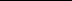 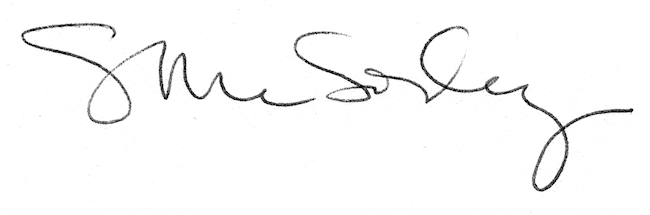 